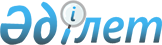 Об утверждении перечня видов деятельности по производству  высокотехнологичной продукции
					
			Утративший силу
			
			
		
					Приказ и.о Министра по инвестициям и развитию Республики Казахстан от 23 февраля 2015 года № 141. Зарегистрирован в Министерстве юстиции Республики Казахстан 17 июня 2015 года № 11375. Утратил силу приказом Министра по инвестициям и развитию Республики Казахстан от 24 июня 2016 года № 521

      Сноска. Утратил силу приказом Министра по инвестициям и развитию РК от 24.06.2016 № 521.      В соответствии с подпунктом 10) статьи 5 Закона Республики Казахстан от 9 января 2012 года «О государственной поддержке индустриально-инновационной деятельности» ПРИКАЗЫВАЮ:



      1. Утвердить прилагаемый перечень видов деятельности по производству высокотехнологичной продукции.



      2. Департаменту технологического и инновационного развития Министерства по инвестициям и развитию Республики Казахстан (Батырқожа А.Б.) обеспечить:

      1) в установленном законодательством порядке государственную регистрацию настоящего приказа в Министерстве юстиции Республики Казахстан;

      2) в течение десяти календарных дней после государственной регистрации настоящего приказа в Министерстве юстиции Республики Казахстан направление его копии на официальное опубликование в периодических печатных изданиях и информационно-правовой системе «Әділет» республиканского государственного предприятия на праве хозяйственного ведения «Республиканский центр правовой информации» Министерства юстиции Республики Казахстан;

      3) размещение настоящего приказа на интернет-ресурсе Министерства по инвестициям и развитию Республики Казахстан и на интранет-портале государственных органов;

      4) в течение десяти рабочих дней после государственной регистрации настоящего приказа в Министерстве юстиции Республики Казахстан представление в Юридический департамент Министерства по инвестициям и развитию Республики Казахстан сведений об исполнении мероприятий, предусмотренных подпунктами 1), 2) и 3) пункта 2 настоящего приказа.



      3. Контроль за исполнением настоящего приказа возложит на вице-министра по инвестициям и развитию Республики Казахстан Сагадиева Е.К.



      4. Настоящий приказ вводится в действие по истечении десяти календарных дней после дня его первого официального опубликования.       Исполняющий обязанности 

      министра по инвестициям 

      и развитию Республики Казахстан            Ж. Касымбек      «СОГЛАСОВАН»:

      Министр сельского хозяйства

      Республики Казахстан

      ____________ А. Мамытбеков

      15 мая 2015 год      «СОГЛАСОВАН»:

      Министр национальной экономики

      Республики Казахстан

      ________________ Е. Досаев

      24 апреля 2015 год      «СОГЛАСОВАН»:

      Министр энергетики

      Республики Казахстан

      _______________ В. Школьник

      25 мая 2015 год

Утвержден           

приказом исполняющего     

обязанности министра     

по инвестициями развитию    

Республики Казахстан      

от 23 февраля 2015 года № 141  

             Перечень видов деятельности по производству

                     высокотехнологичной продукции
					© 2012. РГП на ПХВ «Институт законодательства и правовой информации Республики Казахстан» Министерства юстиции Республики Казахстан
				№ п/пНаименование производства продукцииКод ОКЭД123Производство промышленных газовПроизводство промышленных газовПроизводство промышленных газов1.Производство жидких и сжатых органических промышленных газов и паров хладагента: природного газа, жидкого и сжатого воздуха, паров хладагента, смешанных промышленных газов, инертных газов, изоляционного газа20.11Производство красителей и пигментовПроизводство красителей и пигментовПроизводство красителей и пигментов2.Производство окрашивающих веществ и пигментов из любых источников в основных формах или концентратов20.123.Производство продуктов, используемых для флуоресцентного или люминесцентного освещения 20.12Производство прочих основных неорганических химических веществПроизводство прочих основных неорганических химических веществПроизводство прочих основных неорганических химических веществ4.Производство химических элементов (за исключением промышленных газов и основных металлов)20.135.Производство неорганических кислот, за исключением азотной кислоты20.136.Производство щелочей20.137.Обогащение ураниевой и ториевой руды20.138.Производство радиоактивных изотопов-Производство прочих основных органических химических веществПроизводство прочих основных органических химических веществПроизводство прочих основных органических химических веществ9.Производство основных органических химикатов:

ацикличных углеводородов, сатурированных и несатурированных циклических углеводородов, насыщенных и ненасыщенных ацикличного и цикличного спирта моно- и поликарбоновых кислот,

включая уксусную кислоту прочих кислородно-функциональных смесей, включая альдегиды, кетоны, хинин и двойные или многофункциональные кислородные смеси синтетического глицерина

азотно-функциональных органических смесей, включая аминокислоты ферментация сахарного тростника, кукурузы или т.п. для производства спирта и сложного эфира20.1410.Производство синтетических ароматических продуктов20.1411.Дистилляция угольной смолы20.14Производство удобрений и азотосодержащих смесейПроизводство удобрений и азотосодержащих смесейПроизводство удобрений и азотосодержащих смесей12.Производство удобрений: азотных или азотосодержащих, фосфорных или калийных удобрений; мочевины, природных фосфатов и природных калийных солей из сырой нефти20.1513.Производство азотосодержащих продуктов: азотных кислот и сульфата азота, аммония, хлорида аммония, карбоната аммония, нитритов и нитратов калия20.15Производство пластмасс в первичной формеПроизводство пластмасс в первичной формеПроизводство пластмасс в первичной форме14.Производство пластика в первичной форме:

полимеры, включая, этилен, пропилен, стинин, винилхлорид, винилацетат и акрилы полиамиды фенолические и эпоксидные смолы и

полиэтилен алкидные и полиэстеровые смолы и полимеры силикон ионообменные смолы, основанные на полимерах20.1615.Производство целлюлозы и ее химические производные20.16Производство синтетического каучука в первичной формеПроизводство синтетического каучука в первичной формеПроизводство синтетического каучука в первичной форме16.Производство синтетической резины в первичной форме:

синтетическая резина фактис/пластификатор для резиновых смесей20.1717.Производство смесей из синтетической резины и природных резиновых компонентов наподобие жевательной резины (например, балата)20.17Производство пестицидов и прочей агрохимической продукцииПроизводство пестицидов и прочей агрохимической продукцииПроизводство пестицидов и прочей агрохимической продукции18.Производство инсектицид/средств от насекомых, родентицидов, фунгицидов, гербицидов, акарицидов, молюстицидов, биоцидов20.2019.Производство продуктов, регулирующих рост растений20.2020.Производство дезинфицирующих средств (для сельскохозяйственных целей и прочего использования)20.2021.Производство прочих агрохимических продуктов, не включенных в другие категории20.20Производство красок, лаков и аналогичных красящих веществ, типографской краски и мастикиПроизводство красок, лаков и аналогичных красящих веществ, типографской краски и мастикиПроизводство красок, лаков и аналогичных красящих веществ, типографской краски и мастики22.Производство красок, лаков и эмалей20.3023.Производство мастики20.3024.Производство шпатлевки и подобных препаратов для выравнивания поверхности20.3025.Производство органических растворителей20.30Производство мыла и моющих, чистящих и полирующих средствПроизводство мыла и моющих, чистящих и полирующих средствПроизводство мыла и моющих, чистящих и полирующих средств26.Производство органических поверхностно-активных препаратов20.41Производство взрывчатых веществПроизводство взрывчатых веществПроизводство взрывчатых веществ27.Производство взрывчатых веществ20.51Производство прочих химических продуктов, не включенных в другие категорииПроизводство прочих химических продуктов, не включенных в другие категорииПроизводство прочих химических продуктов, не включенных в другие категории28.Производство готовых резиновых катализаторов 20.5929.Производство полимерных трековых мембран-30.Производство полимерных гидрогелей-Производство основных фармацевтических продуктовПроизводство основных фармацевтических продуктовПроизводство основных фармацевтических продуктов31.Производство медицинских фармакологических препаратов, используемых для производства медикаментов: антибиотиков, основных витаминов, салициловой и O-ацетилсалициловой кислот и

т.д.21.1032.Производство эндокринных препаратов из животного сырья (переработка желез и производство экстрактов из желез и т.д.)21.10Производство фармацевтических препаратовПроизводство фармацевтических препаратовПроизводство фармацевтических препаратов33.Производство медикаментов: иммунная сыворотка и т.д.; вакцины; различные медикаменты, включая гомеопатические препараты21.2034.Производство химической контрацептивной продукции для наружного применения и гормональных контрацептивов21.2035.Производство медицинских диагностических препаратов21.2036.Производство диагностических препаратов для выявления радиоактивных веществ21.2037.Производство биологических фармацевтических препаратов21.2038.Производство радиофармацевтических препаратов-Производство прочей резиновой продукцииПроизводство прочей резиновой продукцииПроизводство прочей резиновой продукции39.Производство труб и шлангов22.1940.Производство резиновых конвейерных или трансмиссионных ремней22.19Производство электронных деталейПроизводство электронных деталейПроизводство электронных деталей41.Производство микропроцессоров26.1142.Производство коннекторов26.1143.Производство пустых печатных схемных плат26.1144.Производство интегральных/интегрирующих микросхем (аналоговых, цифровых или смешанных)26.1145.Производство диодов, транзисторов и относящихся к ним дискретных устройств26.1146.Производство полупроводниковых пластин, полупроводников, готовых и полуготовых26.1147.Производство дисплеев и комплектующих (плазменных, полимерных, жидкокристаллических) 26.1148.Производство светодиодов (LED)26.1149.Производство кабелей для принтера, монитора, USB портов, коннекторов и т.д.26.11Производство электронных панелей загрузкиПроизводство электронных панелей загрузкиПроизводство электронных панелей загрузки50.Производство компонентов загрузки для печатных схемных плат26.1251.Производство интерфейсных карт/плат (в т.ч. звуковых, видео, управляющих и сетевых модемов)26.12Производство компьютеров и периферийного оборудованияПроизводство компьютеров и периферийного оборудованияПроизводство компьютеров и периферийного оборудования52.Производство настольных компьютеров26.2053.Производство портативных компьютеров26.2054.Производство центральных блоков для обработки данных компьютеров26.2055.Производство переносных компьютеров (в т.ч. PDA)26.2056.Производство оптических дисководов (таких как, CD-RW, CD-ROM, DVD-ROM, DVD-RW) 26.2057.Производство принтеров26.2058.Производство мониторов26.2059.Производство клавиатур26.2060.Производство всех типов мышей, джойстиков/рычагов управления и принадлежностей для трекбол-мышей26.2061.Производство специализированных вычислительных компьютерных терминалов26.2062.Производство компьютерных серверов26.2063.Производство сканеров, включая устройства для считывания штриховых кодов26.2064.Производство считывающих устройств для смарт-карт26.2065.Производство шлемов и касок для виртуальных игр26.2066.Производство компьютерных прожекторов (видео излучатели)26.2067.Производство компьютерных терминалов, таких как банкоматы (ATМ), кассовые терминалы (POS) и прочие терминалы, управляемые немеханическим способом26.2068.Производство многофункционального офисного оборудования, выполняющего две или более следующих функций: печать, сканирование, копирование, факсимильная связь.26.20Производство коммуникационного оборудованияПроизводство коммуникационного оборудованияПроизводство коммуникационного оборудования69.Производство передающих и принимающих антенн26.3070.Производство противовзломных и противопожарных систем, посылающих сигналы на диспетчерский пульт26.3071.Производство радио и телепередатчиков26.30Производство инструментов и приборов для измерения, тестирования и навигацииПроизводство инструментов и приборов для измерения, тестирования и навигацииПроизводство инструментов и приборов для измерения, тестирования и навигации72.Производство радиационных детекторов26.5173.Производство приборов контроля температуры для отопительных систем26.5174.Производство спектрометров26.5175.Производство бытовых измерителей (например, водомеров, газомеров, счетчиков электроэнергии)26.5176.Производство водомеров и счетных устройств26.5177.Производство счетчиков26.5178.Производство приборов контроля над состоянием окружающей среды и приборов автоматического контроля26.51Производство облучающего, электромедицинского и электротерапевтического оборудованияПроизводство облучающего, электромедицинского и электротерапевтического оборудованияПроизводство облучающего, электромедицинского и электротерапевтического оборудования79.Производство иррадиационных аппаратов и приспособлений (например, промышленных, медицинских, диагностических, исследовательских и

научных): бета-, гамма, рентгеновского или прочего радиационного оборудования26.6080.Производство CT сканеров26.6081.Производство PET сканеров26.6082.Производство оборудования для получения магнитно-резонансного изображения (MRI) 26.6083.Производство медицинского ультразвукового оборудования26.6084.Производство электрокардиографов26.6085.Производство электромедицинского эндоскопического оборудования26.6086.Производство медицинского лазерного оборудования26.60Производство оптических приборов и фотографического оборудованияПроизводство оптических приборов и фотографического оборудованияПроизводство оптических приборов и фотографического оборудования87.Производство лазерного оборудования26.70Производство электромоторов, генераторов и трансформаторовПроизводство электромоторов, генераторов и трансформаторовПроизводство электромоторов, генераторов и трансформаторов88.Производство электромоторов (за исключением двигателей внутреннего сгорания)27.1189.Производство распределительных электротрансформаторов27.1190.Производство трансформаторных подстанций для распределения электроэнергии27.11Производство электрораспределительной и регулирующей аппаратурыПроизводство электрораспределительной и регулирующей аппаратурыПроизводство электрораспределительной и регулирующей аппаратуры91.Производство первичных источников энергии27.1292.Производство преобразователей электрической энергии-Производство батарей и аккумуляторовПроизводство батарей и аккумуляторовПроизводство батарей и аккумуляторов93.Производство первичных элементов: элементов батарей, содержащих диоксид марганца, диоксид ртути, диоксид серебра и т.д.27.2094.Производство электроаккумуляторов, включая запасные части к ним, такие как разделители, корпуса, колпаки27.2095.Производство никелекадмиевых батарей27.2096.Производство никелеметаллогидридных батарей питания 27.2097.Производство литиевых батарей27.20Производство волоконно-оптического кабеляПроизводство волоконно-оптического кабеляПроизводство волоконно-оптического кабеля98.Производство оптоволоконного кабеля для передачи данных или прямой передачи изображений27.31Производство прочих видов электропровода и кабеляПроизводство прочих видов электропровода и кабеляПроизводство прочих видов электропровода и кабеля99.Производство изолированного провода и кабеля из стали, меди и алюминия27.32Производство электроосветительного оборудованияПроизводство электроосветительного оборудованияПроизводство электроосветительного оборудования100.Производство осветительного оборудования для траспортировки (например, для автотранспортных средств, воздушных судов, лодок)27.40Производство прочего электрического оборудованияПроизводство прочего электрического оборудованияПроизводство прочего электрического оборудования101.Производство углеродных и графитных электродов, соединений, и прочих видов электроуглеродной и графитной продукции27.90102.Производство ультразвуковых очистных машин (за исключением лабораторных и стоматологических)27.90103.Производство установок индукционного нагрева-Производство двигателей и турбин, кроме авиационных, автомобильных и мотоциклетных двигателейПроизводство двигателей и турбин, кроме авиационных, автомобильных и мотоциклетных двигателейПроизводство двигателей и турбин, кроме авиационных, автомобильных и мотоциклетных двигателей104.Производство клапанов, поршневых колец, карбюраторов и т.д. для всех двигателей внутреннего сгорания, дизельных двигателей и т.д.28.11105.Производство турбогенераторных установок28.11106.Производство турбин и запасных частей к ним: паровых турбин и прочих турбин, гидравлических турбин, рабочих колес гидротурбин и регуляторов к ним, ветряных двигателей, газовых турбин, за

исключением турбореактивных или турбодвигателей для воздушных судов28.11107.Производство установок для паровых турбин28.11Производство прочих насосов, компрессоров, пробок и клапановПроизводство прочих насосов, компрессоров, пробок и клапановПроизводство прочих насосов, компрессоров, пробок и клапанов108.Производство насосов для двигателей внутреннего сгорания: масляных, водяных и топливных насосов для автотранспортных средств и т.д.28.13Производство подъемного и транспортировочного оборудованияПроизводство подъемного и транспортировочного оборудованияПроизводство подъемного и транспортировочного оборудования109.Производство механической или электрической подъемной, погрузочной или разгрузочной техники: подъемников, лебедок и т.п. оборудования, подъемных приспособлений, кранов, передвижных подъемных рам, портальных лесовозов и т.д., грузовых тягачей с

(или без) транспортно-загрузочным оборудованием, самоходных или нет, используемых в производстве (включая ручные тележки и тачки), механических управляемых устройств и промышленных

роботов, специально разработанных для подъема, транспортировки, загрузки или разгрузки28.22110.Производство лифтов, эскалаторов и движущихся дорожек28.22111.Производство запасных частей для подъемного и транспортировочного оборудования28.22Производство промышленного холодильного и вентиляционного оборудованияПроизводство промышленного холодильного и вентиляционного оборудованияПроизводство промышленного холодильного и вентиляционного оборудования112.Производство теплообменников28.25Производство прочих машин и оборудования общего назначения, не включенных в другие группировкиПроизводство прочих машин и оборудования общего назначения, не включенных в другие группировкиПроизводство прочих машин и оборудования общего назначения, не включенных в другие группировки113.Производство газогенераторов28.29114.Производство центрифуг (за исключением сливкоотделителей и сушильных аппаратов)28.29115.Производство установок модифицирующих свойства материалов плазменным и радиационным воздействием-Производство сельскохозяйственной и лесохозяйственной техникиПроизводство сельскохозяйственной и лесохозяйственной техникиПроизводство сельскохозяйственной и лесохозяйственной техники116.Производство сельскохозяйственных самозарядных или с автоматической выгрузкой трейлеров или полуприцепов28.30117.Производство сельскохозяйственной техники для подготовки почвы, посева или внесения удобрений: плуги, распределители удобрений, посевные агрегаты/сеялки, бороны и т.д.28.30118.Производство техники для сбора и молотьбы: уборочные машины, молотилки, сортировщики и т.д.28.30119.Производство различной сельскохозяйственной техники: оборудование для использования в области птицеводства, пчеловодства, оборудования для подготовки кормов и т.д.; машин для очищения,

сортировки или обработки яиц, фруктов и т.д.28.30Производство оборудования для обработки металлов давлениемПроизводство оборудования для обработки металлов давлениемПроизводство оборудования для обработки металлов давлением120.Производство механических станков для обработки металлов, включая лазерную обработку лучом, ультразвуком, плазменной дугой, магнитными импульсами и т.д.28.41121.Производство механических станков для токарной обработки, сверления, измельчения, формования, обработки на строгальном станке, проделывание отверстий, измельчение и т.д.28.41122.Производство штамповочных и прессующих механических станков28.41123.Производство компостерных прессов, гидравлических прессов, гидравлических дробилок, подвесных свайных молотов, оборудования для обработки металлов давлением и т.д.28.41Производство прочих металлообрабатывающих станковПроизводство прочих металлообрабатывающих станковПроизводство прочих металлообрабатывающих станков124.Производство оборудования для гальванопокрытия 28.49Производство машин и оборудования для металлургииПроизводство машин и оборудования для металлургииПроизводство машин и оборудования для металлургии125.Производство машин и оборудования для горячей обработки металлов: конверторов, литейного оборудования, разливочных литейных ковшей,

разливочных машин28.91Производство техники для горнодобывающей промышленности, подземной разработки и строительстваПроизводство техники для горнодобывающей промышленности, подземной разработки и строительстваПроизводство техники для горнодобывающей промышленности, подземной разработки и строительства126.Производство непрерывно действующих элеваторов и конвейеров для подземного использования 28.92127.Производство бурильного, режущего оборудования, техники для прокладывания тоннелей и подъемных машин (для подземного и прочего использования)28.92128.Производство землеройных машин: бульдозеров, бульдозеров с поворотным отвалом/универсальных бульдозеров, грейдеров, скребковых конвейеров, выравнивателей, одноковшовых экскаваторов,

одноковшовых погрузчиков и т.д. 28.92129.Производство бетоносмесителей и растворосмесителей28.92130.Производство техники для обработки минералов, просеивания, сортировки, разделения, промывки, дробления и т.д.28.92Производство оборудования для производства и переработки продуктов питания, напитков и табачных изделийПроизводство оборудования для производства и переработки продуктов питания, напитков и табачных изделийПроизводство оборудования для производства и переработки продуктов питания, напитков и табачных изделий131.Производство сельскохозяйственных сушилок28.93Производство прочих машин и оборудования специального назначения, не включенных в другие группировкиПроизводство прочих машин и оборудования специального назначения, не включенных в другие группировкиПроизводство прочих машин и оборудования специального назначения, не включенных в другие группировки132.Производство промышленных многофункциональных роботов для выполнения специальных задач28.99Производство автотранспортных средствПроизводство автотранспортных средствПроизводство автотранспортных средств133.Производство пассажирских автомобилей29.10134.Производство производственных автотранспортных средств: фургоны, грузовики, внедорожные самосвалы для полуприцепов и т.д.29.10135.Производство автобусов, троллейбусов и пассажирских вагонов29.10136.Производство двигателей для автотранспортных средств29.10137.Производство шасси для автотранспортных средств29.10138.Производство прочих автотранспортных средств: снегоходы, гольфкары, наземно-водные автотранспортные средства; пожарные машины, машины для уборки улиц и дорог, мобильные библиотеки, бронированные автомобили и т.д.; грузовики с бетономешалками29.10139.Вездеходы, карты и подобные, включая гоночные автомобили29.10Производство кузовов для автотранспортных средств; производство трейлеров и полуприцеповПроизводство кузовов для автотранспортных средств; производство трейлеров и полуприцеповПроизводство кузовов для автотранспортных средств; производство трейлеров и полуприцепов140.Производство автомобильных кузовов, включая кабины для водителей29.20141.Оснащение всех типов автомобилей, прицепов и полуприцепов29.20142.Производство прицепов и полуприцепов: танкеров, трейлеров и т.д.; фургонов и т.д.29.20143.Производство грузовых контейнеров для перевозки одним или несколькими видами транспорта29.20Производство электрического и электронного оборудования для автотранспортных средствПроизводство электрического и электронного оборудования для автотранспортных средствПроизводство электрического и электронного оборудования для автотранспортных средств144.Производство электрического оборудования для транспортных средств, такого как генераторы, генераторы переменного тока, свечи зажигания, электропроводка для системы зажигания, окна с

сервоприводом стекла, измерительные приборы для панели инструментов, регуляторы напряжения и т.д.29.31Производство прочих частей и принадлежностей автотранспортных средств и их двигателейПроизводство прочих частей и принадлежностей автотранспортных средств и их двигателейПроизводство прочих частей и принадлежностей автотранспортных средств и их двигателей145.Производство различных комплектующих и принадлежностей автомобилей: тормозов, коробок передач, осей, ходовых колес, амортизаторов, радиаторов, глушителей, выхлопных труб, каталитических дожигателей выхлопных газов, муфт сцеплений, рулевых колес, рулевых колонок, рулевых приводов29.32146.Производство комплектующих и принадлежностей кузовов автомобилей: ремней безопасности, воздушных подушек, дверей, бамперов29.32Строительство кораблей и плавучих конструкцийСтроительство кораблей и плавучих конструкцийСтроительство кораблей и плавучих конструкций147.Строительство промышленных судов: пассажирские суда, грузовые суда, морские грузовые суда, танкеры, буксирные судна и т.д.30.11148.Строительство военных кораблей30.11149.Строительство судов для рыбной ловли и перерабатывающие плавучие рыбозаводы 30.11150.Строительство буровых платформ, плавучих или расположенных на воде30.11.0151.Строительство плавучих конструкций: плавучих доков, понтонов, кессонов для подводных работ, плавучих или наземных пристаней, бакенов, плавучих резервуаров, барж, маяков, плавучих кранов, не развлекательных надувных плотов и т.д.30.11.0152.Производство сегментов для судов и плавучих конструкций30.11Производство железнодорожных локомотивов и подвижного составаПроизводство железнодорожных локомотивов и подвижного составаПроизводство железнодорожных локомотивов и подвижного состава153.Производство электро-, дизельных, паровых и прочих

железнодорожных локомотивов30.20154.Производство самодвижущихся железнодорожных или трамвайных вагонов, фургонов и грузовиков, технический уход, содержание и обслуживание автотранспортных средств30.20155.Производство железнодорожных или трамвайных подвижных составов, не самодвижущихся: пассажирские вагоны, грузовые вагоны, вагоны-цистерны, самодвижущиеся вагоны, товарные вагоны, крановые

платформы, цистерны для перевозки горючих материалов и т.д.30.20156.Производство специализированных комплектующих для железнодорожных или трамвайных локомотивов или подвижных составов: валов, осей, шпинделей, колес, тормозов и комплектующих для них; рычагов, муфт

и соединяющих устройств, буферов и комплектующих; амортизаторов; оснований фургонов и локомотивов; кузовов и т.д.30.20157.Производство рельсовых тележек для горнодобывающей промышленности и локомотивов для горнодобывающей промышленности30.20158.Производство механического и электромеханического сигнального оборудования, оборудования для контроля безопасности и для управления движением на железнодорожных, трамвайных, внутренних водных путях, автотрассах, парковках, летных полях и т.д.30.20Производство воздушной, космической и т.п. техникиПроизводство воздушной, космической и т.п. техникиПроизводство воздушной, космической и т.п. техники159.Производство вертолетов30.30160.Производство пусковых летательных аппаратов, искусственных спутников, планетарных зондов, орбитальных станций, челноков30.30161.Производство беспилотных летательных аппаратов-Деятельность в области компьютерного программированияДеятельность в области компьютерного программированияДеятельность в области компьютерного программирования162.Разработка структуры и содержания и/или написание системы команд, необходимых для создания и выполнения системного программного обеспечения, приложения программного обеспечения, баз данных, веб-страничек62.01163.Настройка программного обеспечения, т.е. модификация и конфигурация существующих приложений таким образом, чтобы оно функционировало в рамках информационной системы клиента62.01Другие виды деятельности в области информационных технологий и компьютерных системДругие виды деятельности в области информационных технологий и компьютерных системДругие виды деятельности в области информационных технологий и компьютерных систем164.Системы восстановления компьютера после повреждения62.09165. Услуги по размещению и переработке данных и другие услуги63.11